МДОУ №11 «Колокольчик»                               Конспект занятия             Лепка «Снеговик»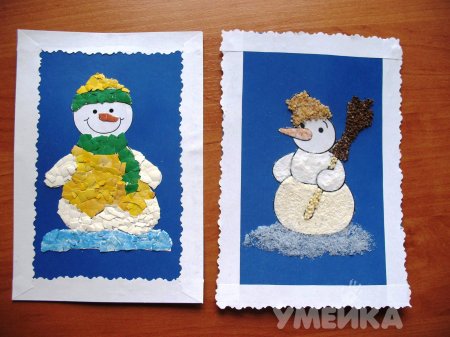 Воспитатель: С.А.Мурашова                                   Задачи:- Учить использовать приёмы скатывания и сплющивания.- Формировать шарики разной величины  при помощи круговых движений между прямыми ладонями.-Преобразовывать форму шара при помощи сплющивания, придавливая ладонями  пластилиновый шар к поверхности.- Развивать мелкую моторику рук, точность движений, умение регулировать силу нажима.- Развивать умение выполнять действия с предметами разной величины.- Учить оформлять фон работы в виде падающего снега при помощи ватной палочки и белой краски, используя приём тычка.- Вызвать эмоциональный отклик, чувство переживания, желание сделать поделку.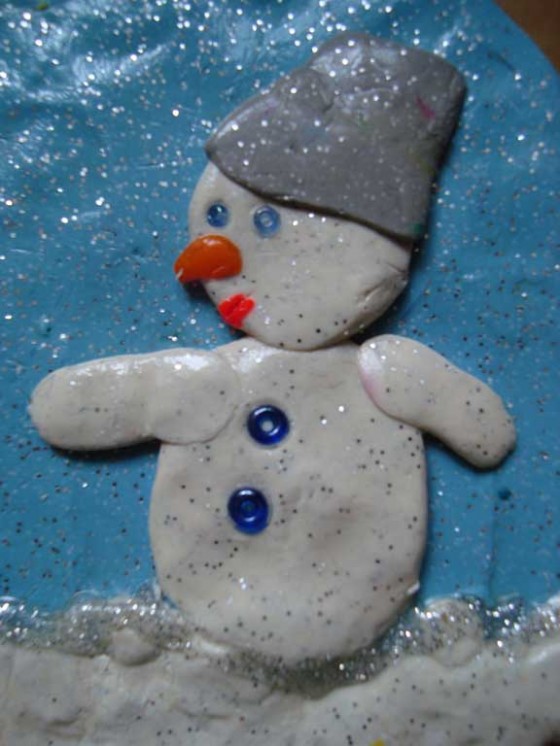                                          Ход.На круглой, сказочной планетеКруги волшебные живутОни приходят в гости к детямКак только те их позовут.       Кружок – он круглый, посмотри       Какой он? –хором повтори.       Теперь его изобразите,        Руками дружно покажите.А вот теперь ты посмотри –Был круг один – теперь их три.Круги все вместе собираемВот этот мал, а тот велик.Мы друг на друга их поставим,Что получилось? – снеговик.Чтобы не скучал мой снеговик, сделаем ему друзей.( детям раздают круги разного размера, из которых они выкладывают снеговика.)- Молодцы, красивые снеговики.Но наш снеговик из кругов, а круг круглый и может укатиться. Вдруг снеговик пропадёт.                               « Снеговик пропал»Снеговик в лесу пропал - (поднять руки вверх, изображая деревья)Он куда-то убежал – (изображаем бег)Может, испугался волка – (обнимаем себя, изображая страх)Может зайка сбил с дороги – (показываем ушки)И в сугробах тонут ноги- (поочерёдно высоко поднимаем ноги).Чтобы наш снеговик не пропал , я сделаю его из пластилина. Каждый из вас сделает своего снеговика. И у моего снеговика будут друзья.(предложить детям три кусочка белого пластилина разной величины).Возьмём большой кусочек пластилина, положим его на ладошку, накроем другой ладошкой и будем раскатывать шарик. Готовый шарик положим на картон и прижмём его ладошкой к картону, чтобы получилась лепёшка.Возьмём другой кусочек пластилина. Снова скатаем шарик и прижмём его к картону над первой лепёшкой.Возьмём маленький кусочек пластилина, скатаем из него шарик и опять прижмём его к картону. У нас получился снеговик.Глаза снеговику мы сделаем из гречневой крупы. Возьмём крупу и вдавим её в маленькую лепёшку.Нос снеговику мы сделаем из ольховой шишки. Её тоже нужно вдавить в маленькую лепёшку. Возьмём ещё гречневую крупу и сделаем из неё пуговицы снеговику. Крупу вдавим в лепёшку, которая немного больше маленькой.Вот и получились у нас снеговики. А они очень любят когда падает снег. Давайте нарисуем для них снежинки.Возьмём белую краску и ватную палочку. Набираем краску на ватную палочку и тычком прижимаем к картону.Вот у наших снеговиков идёт снег.Какие хорошие снеговики у нас получились. Пусть они на нас посмотрят, а мы поиграем.                       Подвижная игра «Снеговик».Снеговик, снеговик, ты такой хороший!Снеговик, снеговик, хлопай нам в ладоши!Будем мы как куколки дружно приседать-Вот так вот, вот так вот, повтори опять!Будем мы как мячики весело скакать-Вот так вот, вот так вот, повтори опять!Будем мы как клоуны в цирке выступать-Вот так вот, вот так вот, повтори опять!Будем мы как зайчики весело скакать-Вот так вот, вот так вот, повтори опять!